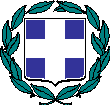 ΔΕΛΤΙΟ ΤΥΠΟΥΘέμα: Πραγματοποιήθηκε η τελετή ορκωμοσίας των νεοδιόριστων εκπαιδευτικών Ειδικής Αγωγής.Σήμερα, Τετάρτη 26/08/2020  πραγματοποιήθηκε η τελετή ορκωμοσίας των νεοδιόριστων  εκπαιδευτικών  Ειδικής Αγωγής από το Διευθυντή Πρωτοβάθμιας Εκπαίδευσης κύριο Μπελαδάκη Εμμανουήλ, στο αμφιθέατρο του 53ου και 54ου Δημοτικού Σχολείου Ηρακλείου (κτίριο της Παλιάς Παιδαγωγικής Ακαδημίας). Η τελετή ορκωμοσίας έγινε παρουσία του Περιφερειακού Διευθυντή Πρωτοβάθμιας και Δευτεροβάθμιας Εκπαίδευσης  Κρήτης κυρίου Καρτσωνάκη Εμμανουήλ, της σχολικής συμβούλου  Ειδικής Αγωγής κυρία Γιγουρτάκη Μαρίας,  εκπροσώπων των συλλόγων εκπαιδευτικών του νομού Ηρακλείου και των αιρετών του Π.Υ.Σ.Π.Ε Ηρακλείου.Οι νεοδιόριστοι εκπαιδευτικοί, μπορούν μέσω της ιστοσελίδας της Διεύθυνσης Πρωτοβάθμιας Εκπαίδευσης Ηρακλείου, να ενημερωθούν για τη διαδικασία τοποθέτησης τους και να δηλώσουν τα σχολεία προτίμησης τους.		